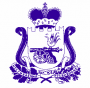 СОВЕТ ДЕПУТАТОВ РУССКОВСКОГО СЕЛЬСКОГО ПОСЕЛЕНИЯ ШУМЯЧСКОГО РАЙОНА СМОЛЕНСКОЙ ОБЛАСТИРЕШЕНИЕ           от 31 августа 2023 г.                              № 18О внесении изменений в  Порядок размещения сведений о своих доходах, расходах, об имуществе и обязательствах имущественного характера, представленных лицами, замещающими муниципальные должности  Руссковского сельского поселения Шумячского района Смоленской области, а также сведений о доходах, расходах, об имуществе и обязательствах имущественного характера своих супруг (супругов) и несовершеннолетних детей на официальном сайте муниципального образования «Шумячский район» Смоленской области  в информационно - телекоммуникационной сети «Интернет» и предоставления этих сведений общероссийским средствам массовой информации для опубликования.В целях приведения в соответствие с Федеральным законом от 25.12.2008 №273-ФЗ «О противодействии коррупции», Совет депутатов Руссковского сельского поселения Шумячского района Смоленской областиР Е Ш И Л:1 Дополнить п. 1 Порядка размещения сведений о доходах, расходах, об имуществе и обязательствах имущественного характера, представленных лицами, замещающими муниципальные должности  Руссковского сельского поселения Шумячского района Смоленской области,а также сведений о доходах, расходах, об имуществе и обязательствах имущественного характера их супруг (супругов) и несовершеннолетних детей на официальном сайте муниципального образования «Шумячский район» Смоленской области  в информационно-телекоммуникационной сети «Интернет» и предоставления этих сведений общероссийским средствам массовой информации для опубликования в связи с их запросом, абзацем следующего содержания:«Обеспечение доступа к информации о представляемых лицами, замещающими муниципальные должности Руссковского сельского поселения Шумячского района Смоленской области сведениях о доходах, расходах, об имуществе и обязательствах имущественного характера, к информации о представлении такими лицами заведомо недостоверных или неполных сведений о доходах, расходах, об имуществе и обязательствах имущественного характера осуществляется в соответствии с федеральными законами, указами Президента Российской Федерации. Обобщенная информация об исполнении (ненадлежащем исполнении) лицами, замещающими муниципальные должности Руссковского сельского поселения Шумячского района Смоленской области , обязанности представить сведения о доходах, расходах, об имуществе и обязательствах имущественного характера размещается на официальном сайте муниципального образования «Шумячский район» Смоленской области   (при условии отсутствия в такой информации персональных данных, позволяющих идентифицировать соответствующее лицо, и данных, позволяющих индивидуализировать имущество, принадлежащее соответствующему лицу) в порядке, установленном законом субъекта Российской Федерации. К лицам, замещающим муниципальные должности Руссковского сельского поселения Шумячского района Смоленской области, требования о размещении сведений о доходах, расходах, об имуществе и обязательствах имущественного характера в информационно-телекоммуникационной сети «Интернет» на официальном сайте муниципального образования «Шумячский район» Смоленской области и (или) предоставления для опубликования средствам массовой информации в порядке, определяемом муниципальным правовым актом, не применяются.»       2. Опубликовать настоящее решение  в печатном средстве массовой  информации органов местного самоуправления Руссковского сельского поселения Шумячского района Смоленской области «Информационный вестник Руссковского сельского поселения».         3. Настоящее решение вступает в силу после дня его официального опубликования.Глава муниципального образования Руссковского сельского поселения Шумячского райлна Смоленской области                 Н.А.Марченкова